Publicado en Madrid el 28/06/2022 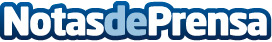 Ocho requisitos para convertir una vivienda en un hogar saludableTal y como apunta Sto, más allá de cuestiones básicas como la seguridad estructural de un inmueble, o contar con una superficie y estancias mínimas, hay otros muchos aspectos que condicionan que un hogar sea considerado como saludable. Algunos de ellos: mantener una temperatura adecuada, apostar por materiales de construcción libres de toxicidad, escoger textiles y superficies naturales, cuidar la calidad del aire o la limpieza constanteDatos de contacto:RedacciónMadridNota de prensa publicada en: https://www.notasdeprensa.es/ocho-requisitos-para-convertir-una-vivienda-en Categorias: Bricolaje Inmobiliaria Industria Téxtil Construcción y Materiales http://www.notasdeprensa.es